รายงานการประชุมคณะกรรมการบริหารงานจังหวัดแบบบูรณาการจังหวัดอ่างทอง (ก.บ.จ.อท.) ครั้งที่ 6/2560วันอังคารที่ 25 กรกฎาคม  2560เวลา 15.00 น. ณ ห้องประชุมวิเศษชัยชาญชั้น 2 ศาลากลางจังหวัดอ่างทอง------------------------------ผู้มาประชุม1. นายวีร์รวุทธ์			ปุตระเศรณี	ผู้ว่าราชการจังหวัดอ่างทอง2. นายสมเจตน์			จงศุภวิศาลกิจ	รองผู้ว่าราชการจังหวัดอ่างทอง3. นายประมวล			มุ่งมาตร		รองผู้ว่าราชการจังหวัดอ่างทอง	 4. พันเอกณัฐพงศ์  		วานิกร		รอง ผอ.กอ.รมน.จว.อท.5. นายรัฐฐะ			สิริธรังศรี	ปลัดจังหวัดอ่างทอง6. นางสาวชไมพร		อำไพจิตร	หัวหน้าสำนักงานจังหวัดอ่างทอง7. นายศราวุธ  			เสียงแจ้ว	แทน อัยการจังหวัดอ่างทอง8. พันตำรวจเอกบรรพต  		เวียงนนท์	แทน ผู้บังคับการตำรวจภูธรจังหวัดอ่างทอง9. นายทวีป			ทองเนื้อแปด	แทน นายแพทย์สาธารณสุขจังหวัดอ่างทอง10. นางสาววิลาวรรณ  		พยาน้อย	คลังจังหวัดอ่างทอง11. นายรุ่งฤทธิ์ 			เศรษฐลักษณ์	ขนส่งจังหวัดอ่างทอง12. นางสาวธีรานาฎ		ปิยวินท์		แรงงานจังหวัดอ่างทอง13. นางสุรัสวดี  		สว่างแจ้ง	แทน อุตสาหกรรมจังหวัดอ่างทอง14. นางพรรชนี			ลิ้มสุคนธ์	พาณิชย์จังหวัดอ่างทอง15. นายสมพงษ์			แป้นทอง 	เกษตรและสหกรณ์จังหวัดอ่างทอง 16. นางสาวนรสิตา  		คงปรีดี		แทน ท่องเที่ยวและกีฬาจังหวัดอ่างทอง17. นายเสนาะ  			อำไพ    	แทน ผู้อำนวยการสำนักงานเขตพื้นที่การศึกษาประถมศึกษาอ่างทอง๑8. นางจุรีพร			ขันตี		วัฒนธรรมจังหวัดอ่างทอง19. นางสาวน้ำค้าง		คันธรักษ์	พัฒนาสังคมและความมั่นคงของมนุษย์จังหวัดอ่างทอง	20. นางสาวโสภา  		โสรัจจตานนท์	แทน ประชาสัมพันธ์จังหวัดอ่างทอง21. นางเสาวเพ็ญ  		จำปาเป้า	ผู้บัญชาการเรือนจำจังหวัดอ่างทอง22.พ.อ.สุขสันต์ 			ปกาสปสุต 	สัสดีจังหวัดอ่างทอง23. นางสาวมาลี			ศรีรัตนธรรม	ผู้อำนวยการสำนักงานทัพยากรธรรมชาติและสิ่งแวดล้อมจังหวัดอ่างทอง24. นายสุรพล  			ภู่เอี่ยม 		แทน ผู้จัดการการไฟฟ้าส่วนภูมิภาคจังหวัดอ่างทอง25. นางสาวพัชภร  		แก้วรัตน์ 	แทน นายกองค์การบริหารส่วนจังหวัดอ่างทอง26. นายทนงศักดิ์		ศรีวิเชียร	แทน นายกเทศมนตรีเมืองอ่างทอง27. นายสุเทพ  			เพ็งสุข		แทน นายกเทศมนตรีตำบลบางจัก-2-28. นายวินัย  			สมบุญวงษ์	แทน นายกเทศมนตรีตำบลม่วงเตี้ย29. นางสาวนฤฐพร  		คงมีทรัพย์	ประธานหอการค้าจังหวัดอ่างทอง30. นางสาวขนิษฐา		สุขแสงจันทร์	แทน ประธานสภาอุตสาหกรรมจังหวัดอ่างทอง31. นายสุรินทร์			นิลเลิศ		ประธานเครือข่ายประชาสังคมจังหวัดอ่างทอง32. นางฐิติพร 			จิตรเนื่อง 	ประธานคณะกรรมการการพัฒนาสตรีจังหวัดอ่างทอง	33. นายสมพงษ์   		คงแช่มดี		ภาคประชาสังคม อำเภอวิเศษชัยชาญ34. นายวินัย  			บุญศรี		ภาคประชาสังคม อำเภอแสวงหา35. นางสาววีรวรรณ		จันทนเสวี	ผู้อำนวยการกลุ่มงานยุทธศาสตร์และข้อมูลเพื่อการพัฒนาจังหวัด สำนักงานจังหวัดอ่างทองสำนักงานจังหวัดอ่างทองผู้ไม่มาประชุม	1. ภาคประชาสังคมอำเภอเมืองอ่างทอง			ติดภารกิจ2. ภาคประชาสังคมอำเภอโพธิ์ทอง			ติดภารกิจ3. ภาคประชาสังคมอำเภอป่าโมก				ติดภารกิจ4. ภาคประชาสังคมอำเภอสามโก้				ติดภารกิจผู้เข้าร่วมประชุม1. นางประทีป 			ตัณฑะตะนัย	แทน พัฒนาการจังหวัดอ่างทอง2. นายบุริศร์			กาบเครือ	แทน ท้องถิ่นจังหวัดอ่างทอง3. นางสาวนลิน			ดาวรัตนหงษ์	แทน โยธาธิการและผังเมืองจังหวัดอ่างทอง4. นายเกษมศิษฐ์		วัฒนหิรัญเจริญ	 พลังงานจังหวัดอ่างทอง5. นางจันทนา			โอสถกระพันธ์	แทน เกษตรจังหวัดอ่างทอง6. นายทินกร			ตรีเวช	 	แทน สหกรณ์จังหวัดอ่างทอง	7. นายไมตรี			สาธิตะกร	แทน ปศุสัตว์จังหวัดอ่างทอง8. นายกฤตภาส 			สุขะชีวานนท์	แทน ประมงจังหวัดอ่างทอง9. นายชัยวัฒน์			ลือเดช		แทน ผู้อำนวยการโครงการชลประทานอ่างทอง10. นายสุเมธ 			เรืองประยูร	แทน นายอำเภอเมืองอ่างทอง 11. นายสุนันท์			แก้ววิมล		แทน นายอำเภอวิเศษชัยชาญ 12. นายไพบูลย์			ศุภบุญ		นายอำเภอป่าโมก13. นายธนากร			เสาเกลียว	แทน นายอำเภอไชโย	 14. นายกสิดิษฐ์			สันทัด		แทน นายอำเภอแสวงหา15. นายสมชาย			พันธุ์ศุภผล	แทน นายอำเภอสามโก้16. นายเทอดไทย		วิวิธวร		ผู้อำนวยการแขวงทางหลวงอ่างทอง17. นายนิจ			เพ็ชรคง		ผู้อำนวยการแขวงทางหลวงชนบทอ่างทอง18. นายปรีชา			อนันต์วรนาถ	เลขานุการ ศอ.ปส.จ.อท-3-19. นางสาวสุธีรา		บุญประดิษฐ์	พนักงานวิเคราะห์นโยบายและแผน							สำนักงานจังหวัดอ่างทอง20. นางสาวกฤติยา		ศศะภูริ		เจ้าหน้าที่วิเคราะห์และติดตามประเมินผล 							สำนักงานจังหวัดอ่างทอง21. นางสาวรุ่งนภา		อ้นไชยะ		เจ้าหน้าที่วิเคราะห์และติดตามประเมินผล							สำนักงานจังหวัดอ่างทองเริ่มประชุม  เวลา  15.00 น.ระเบียบวาระที่ 1	เรื่องที่ประธานแจ้งให้ที่ประชุมทราบประธาน		ตามที่จังหวัดได้แจ้งปฏิทินการประชุมคณะกรรมการบริหารงานจังหวัดแบบบูรณาการจังหวัดอ่างทอง (ก.บ.จ.จังหวัดอ่างทอง) สำหรับเดือนกรกฎาคม  2560 ได้กำหนดจัดประชุมในวันอังคารที่ 25 กรกฎาคม  2560มติที่ประชุม			รับทราบ	ระเบียบวาระที่ 2	เรื่องรับรองรายงานการประชุมรับรองรายงานการประชุม ก.บ.จ.จังหวัดอ่างทองครั้งที่ 5/2560 เมื่อวันวันพฤหัสบดีที่ 22 มิถุนายน  2560หัวหน้าสำนักงานจังหวัด			ตามที่จังหวัดได้จัดประชุมคณะกรรมการบริหารงานจังหวัดแบบบูรณาการจังหวัดอ่างทอง (ก.บ.จ.อท.) ครั้งที่ 5/2560 เมื่อวันพฤหัสบดีที่ 22 มิถุนายน  2560 ฝ่ายเลขานุการ                   ได้จัดทำรายงานการประชุมเสร็จแล้ว จำนวน 10 หน้า และได้นำเข้าระบบรับรองรายงาน                การประชุมผ่านทางเว็บไซต์จังหวัดอ่างทอง www.angthong.go.th หัวข้อ “ระบบรับรองรายงานการประชุม” เพื่อให้คณะกรรมการ/ผู้เข้าร่วมประชุมตรวจสอบและอำนวยความสะดวกให้แก่ส่วนราชการได้ใช้ประโยชน์ในการดำเนินงานตามนโยบายและข้อสั่งการจากการประชุมจากระบบรับรองรายงานการประชุมปรากฏว่าไม่มีผู้ขอแก้ไขรายงานการประชุม โดยมีผู้เข้ารับรองการประชุม จำนวน 34 ราย จากคณะกรรมการฯจำนวน 44 ราย จึงนำเรียนที่ประชุมเพื่อโปรดพิจารณารับรองรายงานการประชุมมติที่ประชุม			รับรองรายงานการประชุมระเบียบวาระที่ 3 	เรื่องเพื่อทราบรายงานผลการดำเนินงานโครงการ ประจำปีงบประมาณ พ.ศ.2560- โครงการงบพัฒนาจังหวัด ประจำปีงบประมาณ พ.ศ. 2560				- โครงการงบพัฒนากลุ่มจังหวัด ประจำปีงบประมาณ พ.ศ. 2560				- งบกลุ่มจังหวัด (เพิ่มเติม)หัวหน้าสำนักงานจังหวัดอ่างทอง โครงการงบพัฒนาจังหวัด ประจำปีงบประมาณ พ.ศ. 2560 ได้รับจัดสรรงบประมาณจำนวน 9 โครงการ 81 กิจกรรม งบประมาณรวม 185,998,300 บาท (หนึ่งร้อยแปดสิบห้าล้านเก้าแสนเก้าหมื่นแปดพันสามร้อยบาทถ้วน)-4-ผลการดำเนินงาน   			1. อนุมัติโครงการแล้ว จำนวน 81 กิจกรรม ประกอบด้วย       				1.1 งบลงทุน 38 กิจกรรม              			      - คืนเงินและยกเลิก 1 กิจกรรม (ก่อสร้างระบบประปาหมู่บ้านขนาดเล็ก หมู่ที่ 5 ตำบลเอกราช อำเภอป่าโมก จังหวัดอ่างทอง งบประมาณ 1,210,000 บาท- ลงนามในสัญญาครบทุกกิจกรรมแล้ว       				1.2 งบดำเนินงาน 43 กิจกรรม ผลการเบิกจ่าย ณ วันที่ 24 กรกฎาคม  2560เบิกจ่ายแล้ว จำนวน 150,823,225.34 บาท คิดเป็นร้อยละ 81.62โครงการงบพัฒนากลุ่มจังหวัด ประจำปีงบประมาณ พ.ศ. 2560ได้รับจัดสรรงบประมาณ รวมทั้งสิ้น 340,144,600 บาท (สามร้อยสี่สิบล้าน              หนึ่งแสนสี่หมื่นสี่พันหกร้อยบาทถ้วน) ในส่วนของจังหวัดอ่างทอง ได้รับจัดสรรจำนวน 7 โครงการ 18 กิจกรรม งบประมาณ 93,962,000 บาท (เก้าสิบสามล้านเก้าแสนหกหมื่นสองพันบาทถ้วน)ผลการดำเนินงาน    				อนุมัติโครงการครบแล้ว 7 โครงการ 18 กิจกรรม ประกอบด้วย- งบลงทุน 5 โครงการ งบดำเนินงาน 2 โครงการ สำหรับงบลงทุนลงนามในสัญญาครบทุกโครงการแล้ว ผลการเบิกจ่าย ณ วันที่ 24 กรกฎาคม  2560เบิกจ่ายแล้วจำนวน 42,827,760.92บาท คิดเป็นร้อยละ 45.58งบกลุ่มจังหวัด ปี พ.ศ. 2560 เพิ่มเติมจังหวัดอ่างทองได้รับจัดสรรงบประมาณ ทั้งสิ้น 933,802,100 บาท                                (เก้าร้อยสามสิบสามล้านแปดแสนสองพันหนึ่งร้อยบาทถ้วน) แยกเป็น 2 โครงการ ดังนี้ 2. ในส่วนของรายจ่ายลงทุน คณะรัฐมนตรีได้มีมติเมื่อวันที่ 23 พฤษภาคม 2560 เห็นชอบให้ขยายระยะเวลาก่อหนี้ผูกพันงบประมาณรายจ่ายเพิ่มเติมประจำปีงบประมาณ พ.ศ. 2560 ออกไปอีกครั้งหนึ่ง เป็น ให้แล้วเสร็จภายในวันที่ 31 กรกฎาคม 2560 ส่วนรายการที่มีวงเงินต่อรายการไม่เกิน 2 ล้านบาท ไม่มีการขยายระยะเวลา ต้องเบิกจ่ายให้แล้วเสร็จภายในวันที่ 31 กรกฎาคม 2560 -5-3. ผลการดำเนินงาน3.1 รายการงบลงทุนที่ยังไม่ก่อหนี้ผูกพัน3.2 รายการที่ยกเลิกดำเนินการ (ก.บ.ก. ให้ความเห็นชอบแล้ว) ได้แก่โครงการสร้างมูลค่าเพิ่มมาตรฐานอาหารปลอดภัยเพื่อสุขภาพโดยเป็น"ครัวสุขภาพเพื่อมหานคร" จำนวน 9 รายการ-6-โครงการท่องเที่ยวอารยธรรมวิถีไทยลุ่มแม่น้ำเจ้าพระยาป่าสัก จำนวน 2 รายการ3.3 รายการที่เสนอขอยกเลิก (นำเสนอ ก.บ.ก. พิจารณาให้ความเห็นชอบในครั้งต่อไป)-7-3.4 กิจกรรมที่ขอใช้งบประมาณเหลือจ่ายดำเนินกิจกรรม (ก.บ.ก. ให้ความเห็นชอบแล้ว)                จำนวน 7 กิจกรรม ได้แก่ 3.5 กิจกรรมที่ขอใช้งบประมาณส่วนที่เหลือจากการยกเลิกโครงการซึ่งต้องเสนอรองนายกรัฐมนตรีที่กำกับดูแลการปฏิบัติราชการพิจารณาให้ความเห็นชอบก่อน เพื่อขอทำความตกลงกับสำนักงบประมาณ โดยจะต้องเป็นงบประมาณที่เหลือจากโครงการเดียวกัน (ก.บ.ก. ให้ความเห็นชอบแล้ว) จำนวน 1 รายการ ได้แก่ 4. ผลการเบิกจ่ายเบิกจ่ายแล้ว จำนวน 48,111,106.43 บาท (สี่สิบแปดล้านหนึ่งแสนหนึ่งหมื่นหนึ่งพันหนึ่งร้อยหกบาทสี่สิบสามสตางค์) คิดเป็นร้อยละ 6.26มติที่ประชุม			รับทราบ และมอบหมายให้หน่วยงานที่ได้รับงบจังหวัด/กลุ่มจังหวัดรายการที่เป็น  งบดำเนินงาน เร่งรัดดำเนินการและเบิกจ่ายงบประมาณให้แล้วเสร็จภายในเดือนสิงหาคม  2560 กรณีได้ดำเนินกิจกรรมครบถ้วนแล้วมีเงินเหลือจ่ายให้ส่งคืนจังหวัดเพื่อดำเนินการต่อไปด้วย-8-	3.2  รายงานผลความคืบหน้าโครงการ ประจำปีงบประมาณ พ.ศ.2561 		- งบพัฒนาจังหวัดแบบบูรณาการ		- งบกลุ่มจังหวัด 				- โครงการตามแผนพัฒนาภาคประธาน 	มอบสำนักงานจังหวัดอ่างทอง หัวหน้าสำนักงานจังหวัดอ่างทอง จังหวัดได้รับจัดสรรงบประมาณตามร่างพระราชบัญญัติงบประมาณรายจ่าย ประจำปีงบประมาณ พ.ศ. 2561 รวมทั้งสิ้น 322,659,400 บาท (สามร้อยยี่สิบสองล้านหกแสนห้าหมื่นเก้าพันสี่ร้อยบาทถ้วน) ใน 2 แผนงาน ได้แก่ แผนงานบูรณาการส่งเสริมการพัฒนาจังหวัดและกลุ่มจังหวัดแบบบูรณาการ (งบพัฒนาจังหวัด งบกลุ่มพัฒนาจังหวัด) และแผนงานบูรณาการเสริมสร้างความเข้มแข็งและยั่งยืนให้กับเศรษฐกิจภายในประเทศ (แผนพัฒนาภาค) ดังนี้	ขั้นตอนต่อไป จังหวัดต้องเข้าชี้แจงงบประมาณตามร่างพระราชบัญญัติงบประมาณรายจ่าย ประจำปีงบประมาณ พ.ศ. 2561 ต่อคณะกรรมาธิการวิสามัญพิจารณาร่างพระราชบัญญัติฯ และคณะอนุกรรมาธิการฝึกอบรม สัมมนาฯ ซึ่งได้กำหนดไว้ในช่วงต้นเดือนสิงหาคม 2560มติที่ประชุม			รับทราบระเบียบวาระที่ 4	เรื่องเพื่อพิจารณา4.1 ขอความเห็นชอบการขอใช้งบประมาณเหลือจ่ายโครงการพัฒนาจังหวัดแบบบูรณาการ ประจำปีงบประมาณ พ.ศ. 2560 ประธาน			มอบสำนักงานจังหวัดอ่างทองหัวหน้าสำนักงานจังหวัดอ่างทอง ก.บ.จ. ได้ให้ความเห็นชอบให้จังหวัดใช้เงินเหลือจ่ายในการดำเนินกิจกรรมต่อยอดโครงการเดิมแล้ว จำนวน 3 ครั้ง จำนวน 9 รายการ งบประมาณรวม 9,170,000 บาท (เก้าล้านหนึ่งแสนเจ็ดหมื่นบาทถ้วน) ดังนี้ 				ครั้งที่ 1 เมื่อวันอังคารที่ 27 ธันวาคม 2559 จำนวน 6 กิจกรรม 			งบประมาณรวม 7,690,000 บาท (เจ็ดล้านหกแสนเก้าหมื่นบาทถ้วน) ประกอบด้วย			(1) ปรับปรุงภูมิทัศน์หาดเจ้าพระยา หมู่ที่ 1 ตำบลราชสถิตย์ อำเภอไชโย จังหวัดอ่างทอง    			     งบประมาณ 450,000 บาท (ดำเนินการแล้วเสร็จ) 			(2) งานเกษตรและของดีเมืองอ่างทอง                                  งบประมาณ 500,000 บาท (ดำเนินการแล้วเสร็จ)-9-			(3) อ่างทองรำลึก 31 ปี ใต้ร่มพระบารมีองค์ภูมิพล     			     งบประมาณ 800,000 บาท (ดำเนินการแล้วเสร็จ)			(4) ปรับปรุงภูมิทัศน์โครงการพัฒนาพื้นที่แก้มลิงหนองเจ็ดเส้นอันเนื่องมาจาก                                  พระราชดำริ งบประมาณ 450,000 บาท (ดำเนินการแล้วเสร็จ)			(5) ปรับปรุงหนองเป็ด พร้อมเสริมคันดิน ตำบลโคกพุทรา อำเภอโพธิ์ทอง จังหวัดอ่างทอง                                     งบประมาณ 1,490,000 บาท (ดำเนินการแล้วเสร็จ)			(6) ปรับปรุงบึงสำเภาลอย ตำบลโรงช้าง อำเภอป่าโมก จังหวัดอ่างทอง                                    งบประมาณ 4,000,000 บาท (อยู่ระหว่างดำเนินการ สิ้นสุดสัญญา 2 ส.ค. 60) 				ครั้งที่ 2 เมื่อวันพุธที่ 22 กุมภาพันธ์ พ.ศ. 2560 จำนวน  1 กิจกรรม			งบประมาณ 470,000 บาท (สี่แสนเจ็ดหมื่นบาทถ้วน)			(1) กิจกรรมประชาสัมพันธ์ งานอ่างทองถิ่นวีรชน เมืองคนกล้า	                        งบประมาณ 470,000 บาท (ดำเนินการแล้วเสร็จ)				ครั้งที่ 3 เมื่อวันพฤหัสบดีที่ 22 มิถุนายน  2560 จำนวน 2 กิจกรรม 			งบประมาณรวม 1,010,000 บาท (หนึ่งล้านหนึ่งหมื่นบาทถ้วน) ประกอบด้วย(1) ก่อสร้างรั้วป้องกันการบุกรุก      งบประมาณ 736,000 บาท (อยู่ระหว่างปรับแก้เอกสารโครงการ)(2) ก่อสร้างหอถังประปาพร้อมเครื่องกรองน้ำและฐานราก      งบประมาณ 274,000 บาท (อยู่ระหว่างปรับแก้เอกสารโครงการ)และจากการดำเนินโครงการจนบรรลุวัตถุประสงค์แล้ว ปรากฏว่ามีงบประมาณเหลือจ่ายอีก จำนวน 733,735.62 บาท (เจ็ดแสนสามหมื่นสามพันเจ็ดร้อยสามสิบ ห้าบาทหกสิบสองสตางค์) สำนักงานเกษตรและสหกรณ์จังหวัดอ่างทอง เสนอขอใช้งบประมาณเหลือจ่ายจากโครงการพัฒนาจังหวัดแบบบูรณาการ ประจำปีงบประมาณ พ.ศ. 2560 เพื่อดำเนินกิจกรรมต่อยอดโครงการเดิม โครงการส่งเสริมอาชีพ สร้างโอกาสสร้างรายได้ของประชาชน จำนวน 2 กิจกรรม 5 รายการ ประกอบด้วยกิจกรรม : ส่งเสริมและพัฒนาโครงการฟาร์มตัวอย่างตามพระราชดำริในสมเด็จพระนางเจ้าสิริกิติ์พระบรมราชินีนาถ ตำบลสีบัวทอง อำเภอแสวงหา จังหวัดอ่างทอง   		    		1) จัดทำป้ายโครงการฯ งบประมาณ 80,000 บาท (แปดหมื่นบาทถ้วน)2) ปรับปรุงซ่อมแซมพลับพลาที่ประทับ งบประมาณ 499,000 บาท (สี่แสนเก้าหมื่นเก้าพันบาทถ้วน)กิจกรรม : ส่งเสริมพัฒนาพื้นที่แก้มลิงหนองเจ็ดเส้นอันเนื่องมาจากพระราชดำริ      ตำบลหัวไผ่ อำเภอเมืองอ่างทอง ตำบลสายทอง อำเภอป่าโมก จังหวัดอ่างทอง  1) สนับสนุนปัจจัยการผลิต ได้แก่เมล็ดพันธุ์ ปุ๋ยหมัก ดิน ฯลฯ งบประมาณ 80,000 บาท (แปดหมื่นบาทถ้วน)		    		2) จัดซื้อวัสดุจัดทำซุ้มไม้เลื้อย งบประมาณ 14,000 บาท (หนึ่งหมื่นสี่พันบาทถ้วน)3) ปรับปรุงซ่อมแซมสถานที่จัดเก็บและบำรุงรักษาวัสดุอุปกรณ์ , จัดทำแผงบังห้องน้ำ 2 แผง พร้อมซ่อมแซมเปลี่ยนกระเบื้องปูพื้นเวที 89 ตร.ม. งบประมาณ 60,000 บาท                  (หกหมื่นบาทถ้วน)-10-รวมงบประมาณที่ขอใช้งบประมาณเหลือจ่ายในครั้งนี้ทั้งสิ้น 733,000 บาท       (เจ็ดแสนสามหมื่นสามพันบาทถ้วน) คงเหลืองบประมาณเหลือจ่ายอีก จำนวน 735.62 บาท (เจ็ดร้อยสามสิบห้าบาทหกสิบสองสตางค์)  ฝ่ายเลขานุการได้ตรวจสอบแล้ว ปรากฏว่า การขอใช้งบประมาณเหลือจ่ายดังกล่าวเป็นการต่อยอดโครงการเดิมไม่มีผลกระทบต่อแผนปฏิบัติราชการประจำจังหวัด ซึ่งตามประกาศ ก.น.จ. ลงวันที่ 11 ตุลาคม 2554 เรื่อง การกำหนดหลักเกณฑ์และวิธีปฏิบัติในการบริหารงบประมาณจังหวัดและงบประมาณกลุ่มจังหวัด ข้อ 6 การใช้งบประมาณเหลือจ่ายของจังหวัดหรือกลุ่มจังหวัดที่ได้ดำเนินงานบรรลุวัตถุประสงค์ เป้าหมายของโครงการแล้ว ให้ผู้ว่าราชการจังหวัดนำเสนอเพื่อขอความเห็นชอบจากคณะกรรมการบริหารงานจังหวัดแบบบูรณาการจังหวัด (ก.บ.จ.)   มติที่ประชุม		เห็นชอบ ให้สำนักงานเกษตรและสหกรณ์จังหวัดอ่างทอง ใช้งบประมาณเหลือจ่าย จำนวน ทั้งสิ้น 733,000 บาท (เจ็ดแสนสามหมื่นสามพันบาทถ้วน) ในการดำเนินกิจกรรมภายในโครงการฟาร์มตัวอย่างตามพระราชดำริในสมเด็จพระนางเจ้าสิริกิติ์พระบรมราชินีนาถ ตำบลสีบัวทอง อำเภอแสวงหา จังหวัดอ่างทอง และพัฒนาพื้นที่แก้มลิงหนองเจ็ดเส้น         อันเนื่องมาจากพระราชดำริ ตำบลหัวไผ่ อำเภอเมืองอ่างทอง ตำบลสายทอง อำเภอป่าโมก จังหวัดอ่างทอง  4.2 ขอความเห็นชอบการขอเปลี่ยนแปลงรายละเอียดโครงการพัฒนาจังหวัดแบบบูรณาการ ประจำปีงบประมาณ พ.ศ. 2560 ประธาน			มอบสำนักงานจังหวัดอ่างทองหัวหน้าสำนักงานจังหวัดอ่างทอง ศอ.ปส.จ.อท มีความประสงค์เปลี่ยนแปลงรายละเอียดโครงการเสริมสร้างความมั่นคงและปลอดภัยในชีวิตและทรัพย์สิน กิจกรรมเดิม การเสริมสร้างความเข้มแข็งหมู่บ้าน/ชุมชนมีการแพร่ระบาดยาเสพติด 150 หมู่บ้าน/ชุมชนๆ ละ 3,000 บาท เป็นเงิน 450,000 บาท กิจกรรมใหม่ เป็นค่าจ้างเหมาจัดทำสื่อประชาสัมพันธ์โครงการรณรงค์ต่อต้าน                 ยา  เสพติด 150 หมู่บ้าน/ชุมชนๆ ละ 3,000 บาท เป็นเงิน 450,000 บาทมติที่ประชุม		เห็นชอบตามที่ ศอ.ปส.จ.อท เสนอขอเปลี่ยนแปลงรายละเอียดระเบียบวาระที่ 5	เรื่องอื่นๆ (ถ้ามี)			 - ไม่มี - เลิกประชุมเวลา		16.30 น.		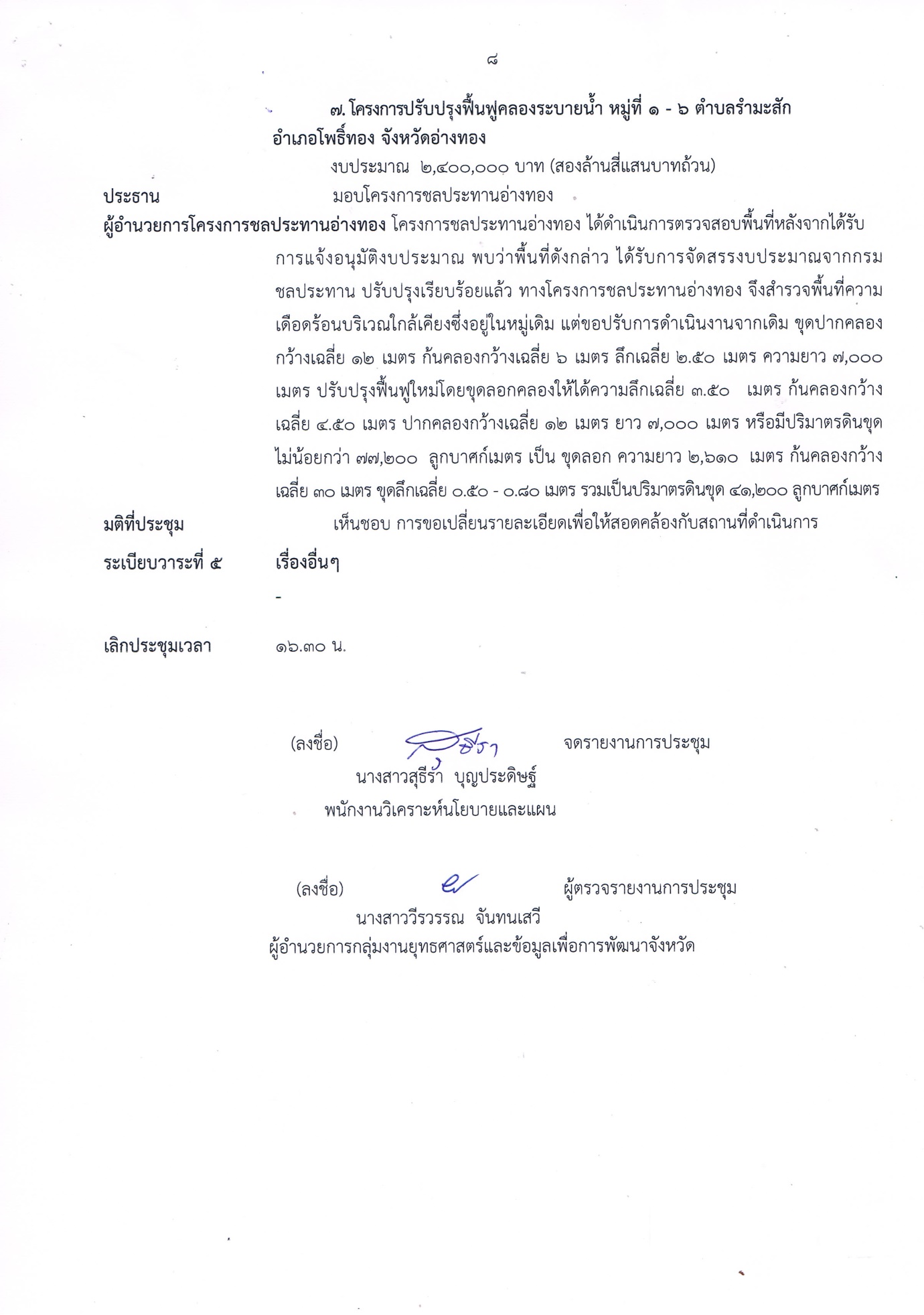 (ลงชื่อ)    				จดรายงานการประชุม			   นางสาวสุธีรา  บุญประดิษฐ์          พนักงานวิเคราะห์นโยบายและแผน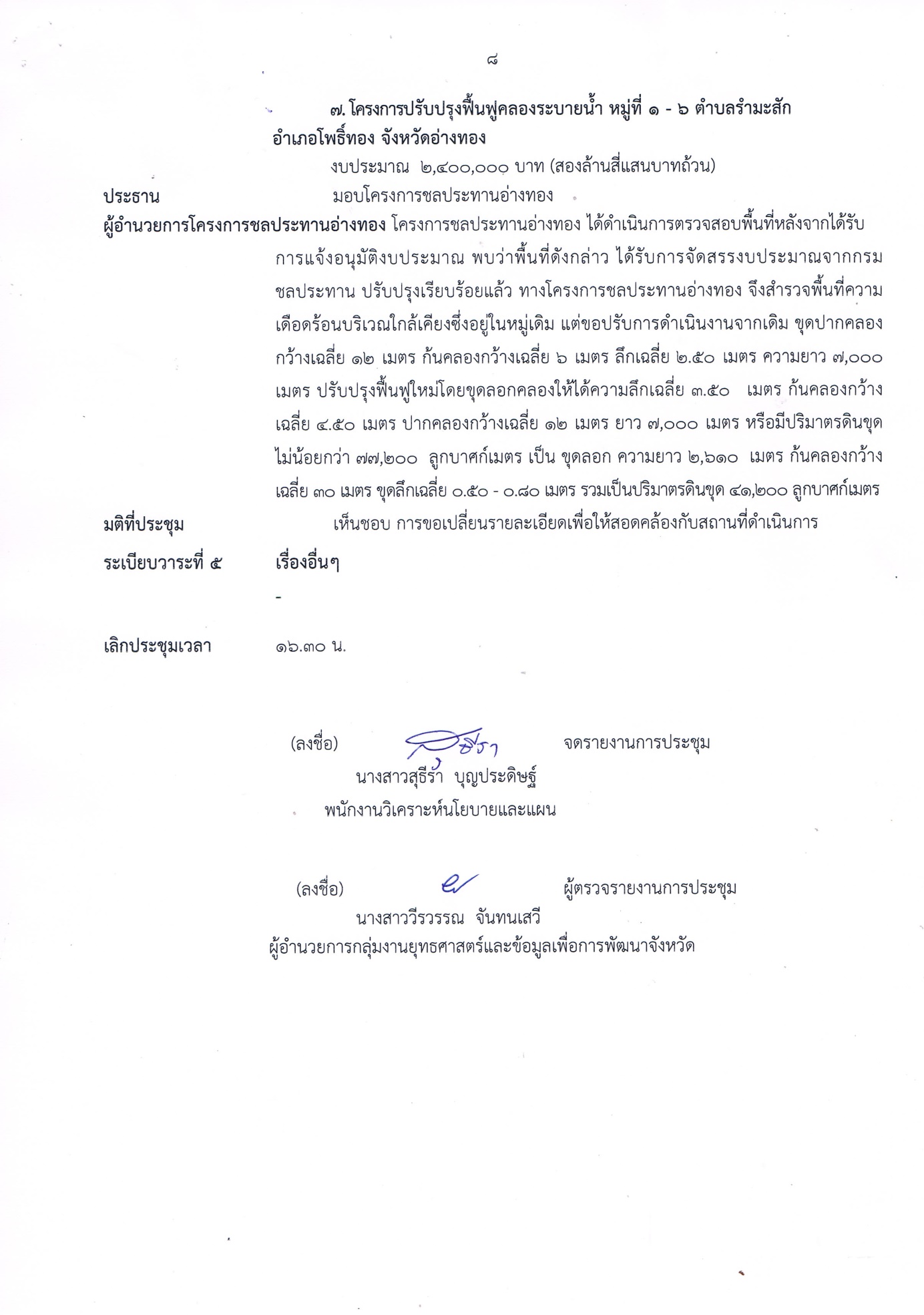 (ลงชื่อ) 					ผู้ตรวจรายงานการประชุม  นางสาววีรวรรณ  จันทนเสวี    ผู้อำนวยการกลุ่มงานยุทธศาสตร์และข้อมูลเพื่อการพัฒนาจังหวัดโครงการงบประมาณที่ได้รับจัดสรร (บาท)งบประมาณที่ได้รับอนุมัติ (บาท)งบประมาณที่ได้รับอนุมัติ (บาท)งบประมาณที่ได้รับอนุมัติ (บาท)งบประมาณที่ได้รับอนุมัติ (บาท)โครงการงบประมาณที่ได้รับจัดสรร (บาท)รวม (บาท)งบดำเนินงานงบลงทุนงบลงทุนโครงการงบประมาณที่ได้รับจัดสรร (บาท)รวม (บาท)งบดำเนินงานครุภัณฑ์ที่ดินสิ่งก่อสร้าง1. โครงการสร้างมูลค่าเพิ่มมาตรฐานอาหารปลอดภัยเพื่อสุขภาพโดยเป็น “ครัวสุขภาพเพื่อมหานคร”551,400,500519,756,800116,799,70034,141,100368,816,0002. โครงการท่องเที่ยวอารยธรรมวิถีไทยลุ่มแม่น้ำเจ้าพระยาป่าสัก382,401,600370,818,60047,500,00025,600,000297,718,600รวม 2 โครงการ72 รายการ933,802,100890,575,400164,299,70059,741,100666,534,600คงเหลือ43,226,700โครงการ/กิจกรรมงบประมาณที่ได้รับอนุมัติหน่วยงานดำเนินการกระบวนการจัดซื้อจัดจ้างคาดว่าจะลงนามโครงการท่องเที่ยวอารยธรรมวิถีไทยลุ่มแม่น้ำเจ้าพระยา-ป่าสัก1. จัดตั้งศูนย์ควบคุมความปลอดภัยและบริการนักท่องเที่ยว18,000,000ตำรวจภูธรจังหวัดอ่างทองได้ตัวผู้รับจ้างแล้วรอลงนามในสัญญา31 กรกฎาคม  25602. ติดตั้งกล้อง CCTV จำนวน 16 แห่ง22,000,000ตำรวจภูธรจังหวัดอ่างทองได้ตัวผู้รับจ้างแล้วรอลงนามในสัญญา31 กรกฎาคม  2560ที่รายการงบประมาณ (บาท)หน่วยงานดำเนินการ1โรงเรือนอบแห้งพลังงานแสงอาทิตย์ขนาด 6.00 x8.20 เมตร พร้อมอุปกรณ์350,000สำนักงานประมง               จังหวัดอ่างทอง 2เครื่องสูบน้ำดีเซลขนาดไม่ต่ำกว่า 11 แรงม้า ท่อสแตนเลส               ขนาด 8 นิ้ว ยาว 6 เมตร พร้อมอุปกรณ์ลากจูง 25 ชุด1,125,000สำนักงานเกษตร                  จังหวัดอ่างทอง3ค่าเครื่องจักร พร้อมอุปกรณ์กำลังการผลิต 3.3 กิโลกรัม/ชั่วโมง  สำหรับผลิตกล้วยผง และสมุนไพรแบบสกัดอัดเม็ด14,776,000สำนักงานสหกรณ์               จังหวัดอ่างทอง4ค่าตอบแทนผู้ปฏิบัติงาน1,089,300สำนักงานสหกรณ์                 จังหวัดอ่างทอง5จัดหารถบรรทุกห้องเย็น ขนาด 2.500 cc  4 คัน3,600,000สำนักงานสหกรณ์                จังหวัดอ่างทอง6จัดหารถบรรทุกผักพร้อมคอกขนาด 2.400 cc 4 คัน3,900,000สำนักงานสหกรณ์                  จังหวัดอ่างทอง7ปรับปรุงคันกั้นน้ำ หมู่ 3 และ หมู่ 4 ตำบลโผงเผง อำเภอป่าโมก จังหวัดอ่างทอง5,000,000โครงการชลประทานอ่างทอง8ปรับปรุงคันกั้นน้ำ หมู่ที่ 5 และ หมู่ 6 ตำบลโผงเผง อำเภอป่าโมก จังหวัดอ่างทอง5,000,000โครงการชลประทานอ่างทอง9จัดซื้อเครื่องตัดหญ้าเบนซิน 4 จังหวะ 250 เครื่อง2,375,000สำนักงานเกษตร               จังหวัดอ่างทองรวม 37,215,300ที่รายการงบประมาณ (บาท)หน่วยงานดำเนินการ1จัดซื้อรถรางระบบไฟฟ้า 35 ที่นั่ง จำนวน 2 คัน3,600,000สำนักงานโยธาธิการ                      และผังเมืองจังหวัดอ่างทอง2ปรับปรุงภูมิทัศน์สิ่งอำนวยความสะดวกโครงการฟาร์มตัวอย่างตามพระราชดำริในสมเด็จพระนางเจ้าสิริกิติ์พระบรมราชินีนาถ ตำบลสีบัวทอง อำเภอแสวงหา                  จังหวัดอ่างทอง18,806,000สำนักงานเกษตร                 และสหกรณ์                   จังหวัดอ่างทองรวม22,406,000ที่โครงการ / กิจกรรม / รายการงบประมาณ (บาท)หน่วยงานดำเนินการเหตุผลความจำเป็น1โครงการสร้างมูลค่าเพิ่มมาตรฐาน                อาหารปลอดภัยเพื่อสุขภาพโดยเป็น               “ครัวสุขภาพเพื่อมหานคร”กิจกรรมย่อย : ส่งเสริมการผลิตสินค้าอาหารปลอดภัย(2) ด้านประมงรายการ : จัดซื้อวัสดุการเกษตร จำนวน 8 รายการ ได้แก่ 3,891,000สำนักงานประมงจังหวัดอ่างทองเนื่องจากสำนักตรวจเงินแผ่นดิน                จังหวัดอ่างทอง มีหนังสือขอให้ทบทวนเพราะเห็นว่าการจัดซื้อลูกปลาช่อน อาหารปลา สารเคมี และวัสดุอื่นๆ เป็นโครงการที่ไม่มีระเบียบของทางราชการกำหนดให้สามารถดำเนินการได้ยังถือเป็นการสูญเสียงบประมาณรายจ่ายโดยไม่ก่อให้เกิดประโยชน์ ต่อส่วนรวมและส่งผลต่อภาพลักษณ์รวมทั้งความไม่โปร่งใสในการดำเนินงานของหน่วยงานภาครัฐอีกด้วย คือ 1. เป็นการดำเนินงานที่เกินอำนาจหน้าที่ของกรมประมง2. ไม่มีกฎหมาย ระเบียบ หรือคำสั่งที่ใดที่ให้สำนักงานประมงจังหวัดเข้าช่วยเหลือกลุ่มผู้เลี้ยงปลาช่อน3. เป็นการให้เปล่าไม่ครอบคลุมประชาชนโดยรวม4. กลุ่มเป้าหมายสามารถดำเนินการเองได้ ไม่ใช่กลุ่มผู้ด้อยโอกาส  5. ผลสัมฤทธิ์ตามโครงการไม่มีตัวชี้วัดที่เป็นรูปธรรม6. ผิดวัตถุประสงค์และแนวทางตามกรอบอำนาจหน้าที่ของกรมประมง11.1 ลูกพันธุ์ปลา ขนาด 5 – 7 ซม.             จำนวน 450,000 ตัว1,125,000เนื่องจากสำนักตรวจเงินแผ่นดิน                จังหวัดอ่างทอง มีหนังสือขอให้ทบทวนเพราะเห็นว่าการจัดซื้อลูกปลาช่อน อาหารปลา สารเคมี และวัสดุอื่นๆ เป็นโครงการที่ไม่มีระเบียบของทางราชการกำหนดให้สามารถดำเนินการได้ยังถือเป็นการสูญเสียงบประมาณรายจ่ายโดยไม่ก่อให้เกิดประโยชน์ ต่อส่วนรวมและส่งผลต่อภาพลักษณ์รวมทั้งความไม่โปร่งใสในการดำเนินงานของหน่วยงานภาครัฐอีกด้วย คือ 1. เป็นการดำเนินงานที่เกินอำนาจหน้าที่ของกรมประมง2. ไม่มีกฎหมาย ระเบียบ หรือคำสั่งที่ใดที่ให้สำนักงานประมงจังหวัดเข้าช่วยเหลือกลุ่มผู้เลี้ยงปลาช่อน3. เป็นการให้เปล่าไม่ครอบคลุมประชาชนโดยรวม4. กลุ่มเป้าหมายสามารถดำเนินการเองได้ ไม่ใช่กลุ่มผู้ด้อยโอกาส  5. ผลสัมฤทธิ์ตามโครงการไม่มีตัวชี้วัดที่เป็นรูปธรรม6. ผิดวัตถุประสงค์และแนวทางตามกรอบอำนาจหน้าที่ของกรมประมง11.2 น้ำยาฆ่าเชื้อ (Disinfectant) ได้เชื้อรา แบคทีเรีย และไวรัส จำนวน 30 ลิตร30,000เนื่องจากสำนักตรวจเงินแผ่นดิน                จังหวัดอ่างทอง มีหนังสือขอให้ทบทวนเพราะเห็นว่าการจัดซื้อลูกปลาช่อน อาหารปลา สารเคมี และวัสดุอื่นๆ เป็นโครงการที่ไม่มีระเบียบของทางราชการกำหนดให้สามารถดำเนินการได้ยังถือเป็นการสูญเสียงบประมาณรายจ่ายโดยไม่ก่อให้เกิดประโยชน์ ต่อส่วนรวมและส่งผลต่อภาพลักษณ์รวมทั้งความไม่โปร่งใสในการดำเนินงานของหน่วยงานภาครัฐอีกด้วย คือ 1. เป็นการดำเนินงานที่เกินอำนาจหน้าที่ของกรมประมง2. ไม่มีกฎหมาย ระเบียบ หรือคำสั่งที่ใดที่ให้สำนักงานประมงจังหวัดเข้าช่วยเหลือกลุ่มผู้เลี้ยงปลาช่อน3. เป็นการให้เปล่าไม่ครอบคลุมประชาชนโดยรวม4. กลุ่มเป้าหมายสามารถดำเนินการเองได้ ไม่ใช่กลุ่มผู้ด้อยโอกาส  5. ผลสัมฤทธิ์ตามโครงการไม่มีตัวชี้วัดที่เป็นรูปธรรม6. ผิดวัตถุประสงค์และแนวทางตามกรอบอำนาจหน้าที่ของกรมประมง11.3 ยาปฏิชีวนะ รักษาโรคสัตว์น้ำ              จำนวน 2 ชุด5,000เนื่องจากสำนักตรวจเงินแผ่นดิน                จังหวัดอ่างทอง มีหนังสือขอให้ทบทวนเพราะเห็นว่าการจัดซื้อลูกปลาช่อน อาหารปลา สารเคมี และวัสดุอื่นๆ เป็นโครงการที่ไม่มีระเบียบของทางราชการกำหนดให้สามารถดำเนินการได้ยังถือเป็นการสูญเสียงบประมาณรายจ่ายโดยไม่ก่อให้เกิดประโยชน์ ต่อส่วนรวมและส่งผลต่อภาพลักษณ์รวมทั้งความไม่โปร่งใสในการดำเนินงานของหน่วยงานภาครัฐอีกด้วย คือ 1. เป็นการดำเนินงานที่เกินอำนาจหน้าที่ของกรมประมง2. ไม่มีกฎหมาย ระเบียบ หรือคำสั่งที่ใดที่ให้สำนักงานประมงจังหวัดเข้าช่วยเหลือกลุ่มผู้เลี้ยงปลาช่อน3. เป็นการให้เปล่าไม่ครอบคลุมประชาชนโดยรวม4. กลุ่มเป้าหมายสามารถดำเนินการเองได้ ไม่ใช่กลุ่มผู้ด้อยโอกาส  5. ผลสัมฤทธิ์ตามโครงการไม่มีตัวชี้วัดที่เป็นรูปธรรม6. ผิดวัตถุประสงค์และแนวทางตามกรอบอำนาจหน้าที่ของกรมประมง11.4 วิตามินซี และวิตามินรวม                       จำนวน 30 ชุด60,000เนื่องจากสำนักตรวจเงินแผ่นดิน                จังหวัดอ่างทอง มีหนังสือขอให้ทบทวนเพราะเห็นว่าการจัดซื้อลูกปลาช่อน อาหารปลา สารเคมี และวัสดุอื่นๆ เป็นโครงการที่ไม่มีระเบียบของทางราชการกำหนดให้สามารถดำเนินการได้ยังถือเป็นการสูญเสียงบประมาณรายจ่ายโดยไม่ก่อให้เกิดประโยชน์ ต่อส่วนรวมและส่งผลต่อภาพลักษณ์รวมทั้งความไม่โปร่งใสในการดำเนินงานของหน่วยงานภาครัฐอีกด้วย คือ 1. เป็นการดำเนินงานที่เกินอำนาจหน้าที่ของกรมประมง2. ไม่มีกฎหมาย ระเบียบ หรือคำสั่งที่ใดที่ให้สำนักงานประมงจังหวัดเข้าช่วยเหลือกลุ่มผู้เลี้ยงปลาช่อน3. เป็นการให้เปล่าไม่ครอบคลุมประชาชนโดยรวม4. กลุ่มเป้าหมายสามารถดำเนินการเองได้ ไม่ใช่กลุ่มผู้ด้อยโอกาส  5. ผลสัมฤทธิ์ตามโครงการไม่มีตัวชี้วัดที่เป็นรูปธรรม6. ผิดวัตถุประสงค์และแนวทางตามกรอบอำนาจหน้าที่ของกรมประมง11.5 น้ำเชื้อจุลินทรีย์รักษาคุณภาพน้ำจำนวน 3,000 ลิตร300,000เนื่องจากสำนักตรวจเงินแผ่นดิน                จังหวัดอ่างทอง มีหนังสือขอให้ทบทวนเพราะเห็นว่าการจัดซื้อลูกปลาช่อน อาหารปลา สารเคมี และวัสดุอื่นๆ เป็นโครงการที่ไม่มีระเบียบของทางราชการกำหนดให้สามารถดำเนินการได้ยังถือเป็นการสูญเสียงบประมาณรายจ่ายโดยไม่ก่อให้เกิดประโยชน์ ต่อส่วนรวมและส่งผลต่อภาพลักษณ์รวมทั้งความไม่โปร่งใสในการดำเนินงานของหน่วยงานภาครัฐอีกด้วย คือ 1. เป็นการดำเนินงานที่เกินอำนาจหน้าที่ของกรมประมง2. ไม่มีกฎหมาย ระเบียบ หรือคำสั่งที่ใดที่ให้สำนักงานประมงจังหวัดเข้าช่วยเหลือกลุ่มผู้เลี้ยงปลาช่อน3. เป็นการให้เปล่าไม่ครอบคลุมประชาชนโดยรวม4. กลุ่มเป้าหมายสามารถดำเนินการเองได้ ไม่ใช่กลุ่มผู้ด้อยโอกาส  5. ผลสัมฤทธิ์ตามโครงการไม่มีตัวชี้วัดที่เป็นรูปธรรม6. ผิดวัตถุประสงค์และแนวทางตามกรอบอำนาจหน้าที่ของกรมประมง11.6 อาหารปลาช่อนโปรตีนไม่ต่ำกว่า 40%จำนวน 3,000 กระสอบ2,160,000เนื่องจากสำนักตรวจเงินแผ่นดิน                จังหวัดอ่างทอง มีหนังสือขอให้ทบทวนเพราะเห็นว่าการจัดซื้อลูกปลาช่อน อาหารปลา สารเคมี และวัสดุอื่นๆ เป็นโครงการที่ไม่มีระเบียบของทางราชการกำหนดให้สามารถดำเนินการได้ยังถือเป็นการสูญเสียงบประมาณรายจ่ายโดยไม่ก่อให้เกิดประโยชน์ ต่อส่วนรวมและส่งผลต่อภาพลักษณ์รวมทั้งความไม่โปร่งใสในการดำเนินงานของหน่วยงานภาครัฐอีกด้วย คือ 1. เป็นการดำเนินงานที่เกินอำนาจหน้าที่ของกรมประมง2. ไม่มีกฎหมาย ระเบียบ หรือคำสั่งที่ใดที่ให้สำนักงานประมงจังหวัดเข้าช่วยเหลือกลุ่มผู้เลี้ยงปลาช่อน3. เป็นการให้เปล่าไม่ครอบคลุมประชาชนโดยรวม4. กลุ่มเป้าหมายสามารถดำเนินการเองได้ ไม่ใช่กลุ่มผู้ด้อยโอกาส  5. ผลสัมฤทธิ์ตามโครงการไม่มีตัวชี้วัดที่เป็นรูปธรรม6. ผิดวัตถุประสงค์และแนวทางตามกรอบอำนาจหน้าที่ของกรมประมง11.7 มุ้งไนล่อนพลาสติก HDPD จำนวน 300 ม้วน และตาข่ายคลุมบ่อกันนกจำนวน 800 กิโลกรัม106,000เนื่องจากสำนักตรวจเงินแผ่นดิน                จังหวัดอ่างทอง มีหนังสือขอให้ทบทวนเพราะเห็นว่าการจัดซื้อลูกปลาช่อน อาหารปลา สารเคมี และวัสดุอื่นๆ เป็นโครงการที่ไม่มีระเบียบของทางราชการกำหนดให้สามารถดำเนินการได้ยังถือเป็นการสูญเสียงบประมาณรายจ่ายโดยไม่ก่อให้เกิดประโยชน์ ต่อส่วนรวมและส่งผลต่อภาพลักษณ์รวมทั้งความไม่โปร่งใสในการดำเนินงานของหน่วยงานภาครัฐอีกด้วย คือ 1. เป็นการดำเนินงานที่เกินอำนาจหน้าที่ของกรมประมง2. ไม่มีกฎหมาย ระเบียบ หรือคำสั่งที่ใดที่ให้สำนักงานประมงจังหวัดเข้าช่วยเหลือกลุ่มผู้เลี้ยงปลาช่อน3. เป็นการให้เปล่าไม่ครอบคลุมประชาชนโดยรวม4. กลุ่มเป้าหมายสามารถดำเนินการเองได้ ไม่ใช่กลุ่มผู้ด้อยโอกาส  5. ผลสัมฤทธิ์ตามโครงการไม่มีตัวชี้วัดที่เป็นรูปธรรม6. ผิดวัตถุประสงค์และแนวทางตามกรอบอำนาจหน้าที่ของกรมประมง11.8 ชุดทดสอบคุณภาพน้ำ                          (Water Test Kit) จำนวน 30 ชุด105,000เนื่องจากสำนักตรวจเงินแผ่นดิน                จังหวัดอ่างทอง มีหนังสือขอให้ทบทวนเพราะเห็นว่าการจัดซื้อลูกปลาช่อน อาหารปลา สารเคมี และวัสดุอื่นๆ เป็นโครงการที่ไม่มีระเบียบของทางราชการกำหนดให้สามารถดำเนินการได้ยังถือเป็นการสูญเสียงบประมาณรายจ่ายโดยไม่ก่อให้เกิดประโยชน์ ต่อส่วนรวมและส่งผลต่อภาพลักษณ์รวมทั้งความไม่โปร่งใสในการดำเนินงานของหน่วยงานภาครัฐอีกด้วย คือ 1. เป็นการดำเนินงานที่เกินอำนาจหน้าที่ของกรมประมง2. ไม่มีกฎหมาย ระเบียบ หรือคำสั่งที่ใดที่ให้สำนักงานประมงจังหวัดเข้าช่วยเหลือกลุ่มผู้เลี้ยงปลาช่อน3. เป็นการให้เปล่าไม่ครอบคลุมประชาชนโดยรวม4. กลุ่มเป้าหมายสามารถดำเนินการเองได้ ไม่ใช่กลุ่มผู้ด้อยโอกาส  5. ผลสัมฤทธิ์ตามโครงการไม่มีตัวชี้วัดที่เป็นรูปธรรม6. ผิดวัตถุประสงค์และแนวทางตามกรอบอำนาจหน้าที่ของกรมประมงที่โครงการ/กิจกรรมงบประมาณ (บาท)หน่วยงานดำเนินการผลการดำเนินงาน1ก่อสร้างถนน คสล. หมู่ 2 ตำบลยางช้าย
เชื่อมต่อ หมู่ 2 ตำบลคำหยาด 
อำเภอโพธิ์ทอง จังหวัดอ่างทอง 5,400,000อำเภอโพธิ์ทองยังไม่ส่งรายละเอียด 2ก่อสร้างถนน คสล. คันคลองชลประทานชันสูตร (ฝั่งตะวันตก) หมู่ 3 ตำบลหลักแก้ว อำเภอวิเศษชัยชาญ จังหวัดอ่าทอง 2,019,000อำเภอวิเศษชัยชาญอยู่ระหว่างตรวจสอบรายละเอียดเอกสารโครงการ3ซ่อมสร้างผิวจราจรแอสฟัลท์ติกคอนกรีต หมู่ 9 , 10 ตำบลม่วงเตี้ย 
อำเภอวิเศษชัยชาญ จังหวัดอ่างทอง 3,628,000อำเภอวิเศษชัยชาญยังไม่ส่งรายละเอียด4ปรับปรุงเสริมผิวพาราแอสฟัลท์ติก
คอนกรีต ถนน คสล. ซอยเทศบาล 1 
หมู่ 2 บ้านลั่นทม ตำบลรำมะสัก เชื่อมต่อ หมู่ 5 ตำบลยางช้าย อำเภอโพธิ์ทอง จังหวัดอ่างทอง 5,430,000อำเภอโพธิ์ทองอยู่ระหว่างตรวจสอบรายละเอียดเอกสารโครงการ5ซ่อมสร้างผิวทางแอสฟัลท์ติกคอนกรีต 
สาย อท 4008 แยก ทล 3064 – บ้านคลองขุน อำเภอโพธิ์ทอง จังหวัดอ่างทอง12,000,000แขวงทางหลวงชนบทอ่างทองอยู่ระหว่างตรวจสอบรายละเอียดเอกสารโครงการ6ปรับปรุงเขื่อนป้องกันตลิ่ง หมู่ 4 
ตำบลชัยฤทธิ์ อำเภอไชโย จังหวัดอ่างทอง20,000,000โครงการชลประทานอ่างทองอยู่ระหว่างตรวจสอบรายละเอียดเอกสารโครงการ7ลาดยางแอสฟัลท์ติกคอนกรีตทับหน้า
ถนน คสล. ทางเข้าหมู่ 4 ตำบลโคกพุทรา อำเภอโพธิ์ทอง จังหวัดอ่างทอง 2,200,000อำเภอโพธิ์ทองยังไม่ส่งรายละเอียดรวมรวม50,677,000ที่โครงการ/กิจกรรมงบประมาณ (บาท)หน่วยงานดำเนินการ1ปรับปรุงเขื่อนป้องกันตลิ่ง หมู่ 1 ตำบลหลักฟ้า   อำเภอไชโย จังหวัดอ่างทอง20,000,000โครงการชลประทานอ่างทองรายการงบประมาณที่เสนอของบประมาณที่ได้รับความเห็นชอบ (บาท)งบประมาณที่ได้รับความเห็นชอบ (บาท)งบประมาณที่ได้รับความเห็นชอบ (บาท)รายการงบประมาณที่เสนอขอรวมงบลงทุนงบดำเนินงานงบพัฒนาจังหวัด618,542,080200,697,100124,973,80067,723,300(งบบริหาร8,000,000)งบพัฒนากลุ่มจังหวัด148,449,10032,178,30017,953,60014,224,700งบพัฒนาภาค118,821,40089,784,00089,784,000-รวม885,812,580322,659,400232,711,40089,948,000